Linecké košíčky s vanilkovým krémom a malinamiIngrediencie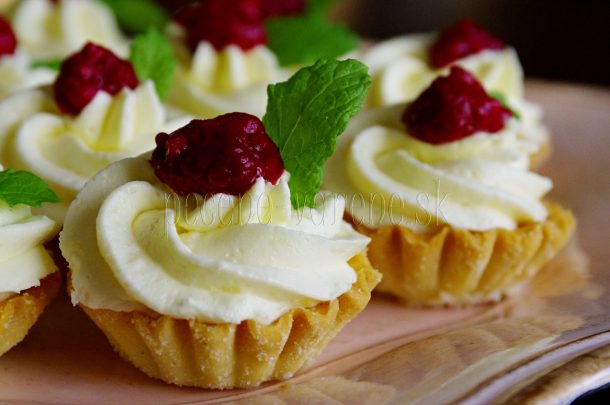 Na cesto:180 g maslo alebo Hera250 g hladká múka80 g práškový cukor1 ks žĺtokcitrónová kôra z 1/2 citrónatuk a hrubá múka na vymazanie a vysypanie formičiek.Plnka:300 ml mlieko2 bal. pudingový prášok s vanilkovou príchuťoupár kvapiek vanilková aróma70 g krupicový cukor250 g maslo, alebo Heramaliny /mrazené, čerstvé, sterilizované/malinový džemPostup1.Z prísad vypracujeme hladké cesto, ktoré dáme do fólie a do chladničky tak na cca 30 minút odležať.2.Medzi tým si vymastíme a mukou vysypeme formičky, veľkosti podľa výberu, chutnejšie sú však menšie koláčiky.3.Po pol hodinke si cesto vyberieme na pomúčenej doske si ho vyvaľkáme na hrúbku tak cca 2-3 mm, vykrojíme kruhy, ktoré nám po zatlačení vyplnia celú fomičku. Jemne popritláčame a ukladáme na plech.4.Rúru si vyhrejeme na cca 180 - 200 stupňov a košíčky upečieme do zlatista.5.Kým sa košíčky pečú uvaríme si puding, ktorý necháme dobre vychladnúť a na najmenšej rýchlosti mixéra ho potom postupne aj s arómou zamiešame do prešľahaného masla a vymiešame jemný krém.6.Naplníme vrecúško so špičkou. Upečené košíčky si vyberieme z formičiek, na dno dáme malú kôpku malinového džemu, malinu jednu a viac podľa uváženia a nastriekame krém. Vrch ozdobíme podľa fantázie. Dáme schladiť a podávame.